SPOT ACCOUNT ENTRY DATE:			Do not work alone in remote areas. Detail Spot numbers if more than one taken on Field Trip e.g. subgroups. Message Profile Name:  ____________________________(Profiles for multi instance Field Trips can be saved and used for the next time out.)Check-in / OK   Message – if changed from defaultCustom MessageHELP/ Assistance – vehicle breakdown etc.SPOT No:Person/ sub / groupSame or different check-in systemsEmails:Mobile no. for text:Emails:Mobile no. for text:Emails:Mobile no. for text: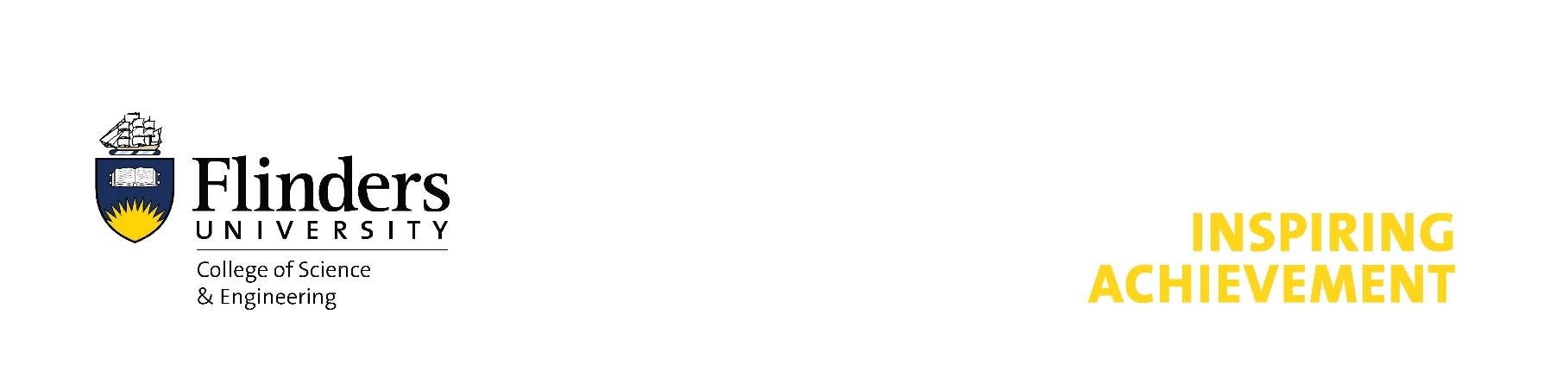 